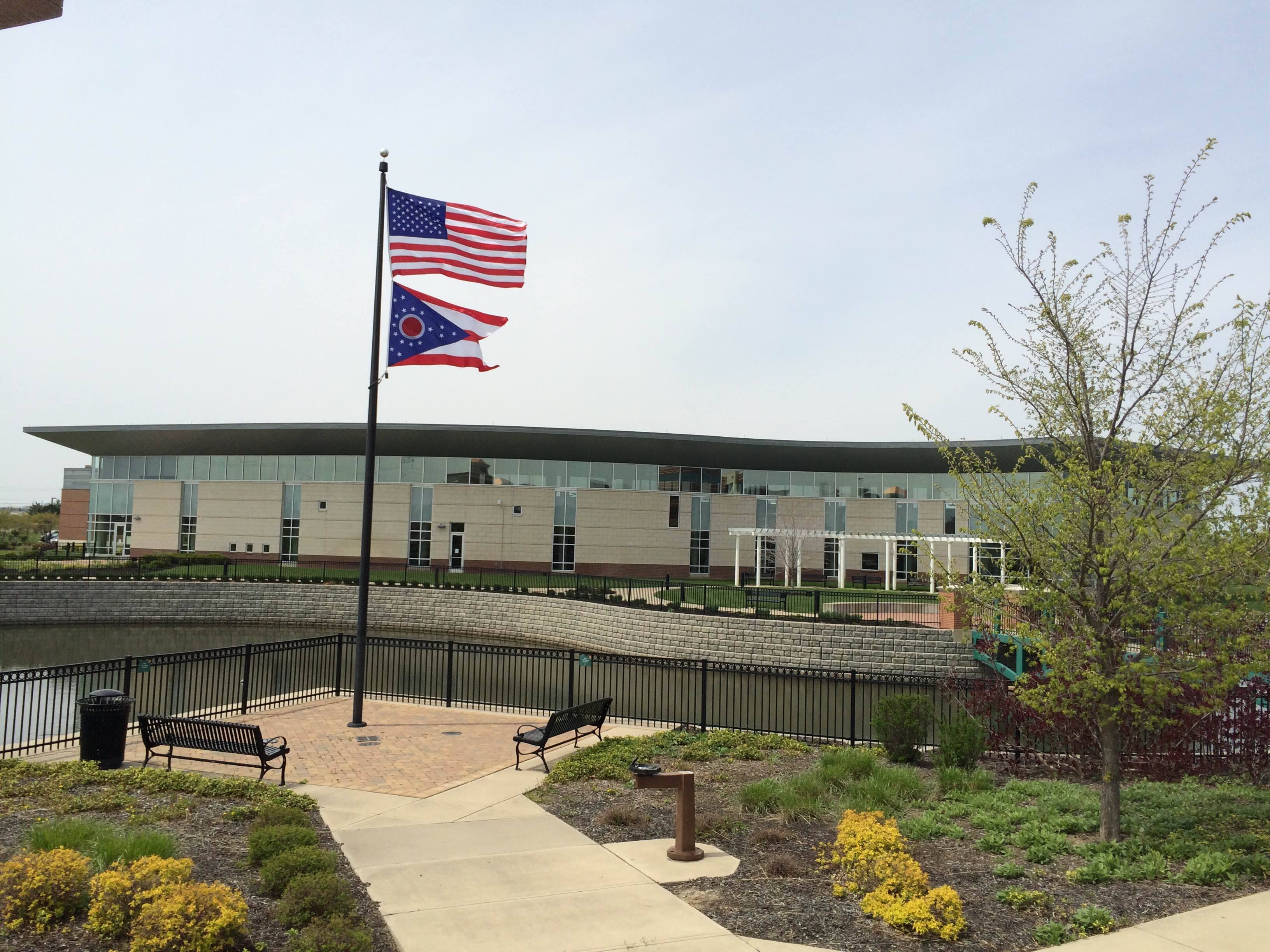 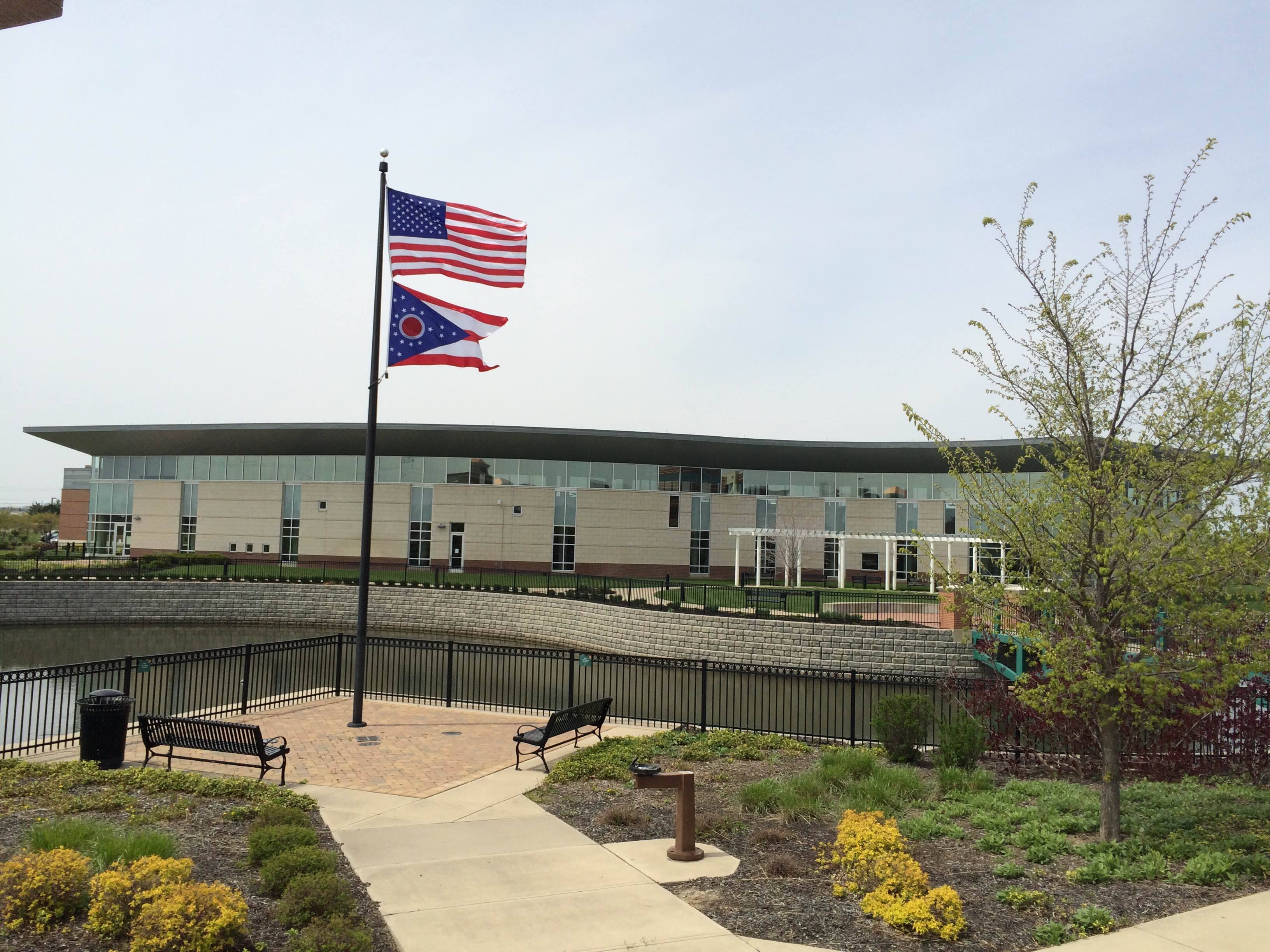 Draft AgendaBoard of Trustees—MidPointe Library SystemJuly 19, 20231:00 p.m. Regular MeetingWest Chester BranchCall to Order 
Opening ExerciseRoll Call
Adoption of AgendaPublic CommentApproval of Minutes (2)
Approve the May 17, 2023 Regular Meeting Minutes
Approve the June 2, 2023 Special Meeting Minutes

Fiscal Officer’s Report (2)Financial Report, Investments, and Donations for May and June 2023Bank RFPCash Reserve EvaluationDirector’s ReportYankee Road / Liberty Project UpdatesSpecial Collections / New Services ProjectPublic Services Report
Community Engagement Report
Human Resources Report (2)Staffing and HR Updates for May and JuneBoard Comments
AdjournmentEnclosures:Draft of the May 17, 2023 Regular Meeting MinutesDraft of the June 2, 2023 Special Meeting MinutesMay 2023 Financial ReportJune 2023 Financial ReportBank RFPCash Reserve Evaluation DocumentDirector’s Report (July 2023)Special Collections ReportPublic Services Director’s Report Community Engagement ReportMay 2023 Staffing ReportJune 2023 Staffing Report 